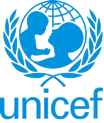 UNITED NATIONS CHILDREN’S FUNDGENERIC JOB PROFILEI. Post InformationI. Post InformationJob Title: Girls Engagement Officer, NO1, Post# 126614Supervisor Title/ Level: Comm. Specialist (Comm. & Youth Engagement) P3, Poste# 100425.Organizational Unit: Strategic CommunicationPost Location: N’Djamena, ChadJob Level: Level 1Job Profile No.: CCOG Code:1A08Functional Code: COMJob Classification Level: Level 1II. Organizational context and purpose for the jobIn recent years UNICEF has increased its focus on young people. The UNICEF Strategic Plan, 2018−2021 recognizes the whole spectrum of young people, including young adults or youth over 18, and includes in its Change Strategies “supporting young people and children as agents of change.” Taking its cue from the strategic plan, the Global Communication and Advocacy Strategy 2019−2021 (GCAS) asserts the important role that young people can play in the successful realization of UNICEF’s mandate, and outlines the need to listen to, co-create and collaborate with young people and create meaningful engagement opportunities for them to make a difference. Being important drivers of change, children and young people are essential partners and contributors to both the development and implementation of UNICEF’s Strategic Plan 2022 2025. With a new and ambitious SP, UNICEF intends to be deliberate and committed in fully involving children and young people in creating the solutions to accelerate the realization of the SDGs and driving change forward.Job Organizational context: The Girl Engagement Officer level 1 GJP is to be used in a Country Office (CO) where strategic Communication is a substantial component of the Country Programme (or CCPD). The communication Officer reports to the Communication Specialist, P3.Purpose of the job: The Girls Engagement Officer reports to the Communication Comm. Specialist (Comm. & Youth Engagement) P3; Post#100425This role will assist Chad UNICEF office to develop, implement and monitor effective and engaging advocacy campaigns involving young people. Under the leadership of the Communication specialist P3 the role will support the development and implementation and monitoring of youth advocacy campaign strategies, partnerships management, and content creation, directed towards girlsIII. Key functions, accountabilities, and related duties/tasks:Summary of key functions/accountabilities:  Girls Engagement strategy development and implementation Girls Communication content development Girls Engagement Platform management Girls Advocates Safeguarding and participation Girls Engagement M&E Project and budget management Girls Engagement capacity building & Knowledge Management Stakeholder engagementOthersThis staff member will support the development of effective, integrated strategies for youth engagement directed towards girls in advocacy and campaigning. They will work collaboratively with colleagues across teams, as well as with external partners, to create meaningful opportunities for girls to take action in support of children’s rights through UNICEF’s campaigns and priority initiatives.Duties include:Youth Engagement strategy development and implementation: Assist in the development the part of of youth engagement strategies directed towards girls to achieve SMART outcomes.Youth Communication content development: Assist in the development and implementation of communication content development with and for adolescent girls as part of campaigns and advocacy priorities. Youth Engagement Platform management: Support content moderation, community management, content creation and M&E for youth -and specifically girls- focused digital platforms/communities. Assist in the local coordination and implementation of U-Report.Youth Advocates:
 Support the implementation of a local Youth Advocates for girls programme: researching potential youth advocates; supporting workplan development and communication; supporting youth advocates in preparation for events/media; documenting learnings and successes.Safeguarding and participation: Ensure adherence to principles of child/youth participation and safeguarding when assisting in the development/implementation of all campaigns, communication products and platforms.Youth Engagement M&E: Support the monitoring and evaluation of youth engagement strategies, campaigns and platforms. Assist in the preparation of relevant reports.Project and budget management: Support the day-to-day delivery of key projects/ workstreams, developing and tracking project plans to ensure progress and address obstacles and bottlenecks. Support effective budget management, projections and tracking.Youth Engagement capacity building & Knowledge Management: Support the implementation of capacity building and knowledge management efforts. Assist in the development of trainings and workshops; and develop and disseminate case studies and other knowledge management products.Stakeholder engagement: Research current and potential partners. Assist and maintain a database of formal and informal partnerships and networks whose support is essential to achieving objectives. Support the flow of information to key stakeholders.
Others: Undertake other key responsibilities as required. CHILD SAFEGUARDINGChild safeguarding involves proactive measures to limit direct and indirect collateral risks of harm to children, arising from UNICEF’s work, UNICEF personnel or UNICEF associates. The risks may include those associated with: physical violence (including corporal punishment); sexual violence, exploitation or abuse; emotional and verbal abuse; economic exploitation; failure to provide for physical or psychological safety; neglect of physical, emotional or psychological needs; harmful cultural practices; and privacy violations.Certain UNICEF positions present elevated child safeguarding risks (“elevated risk roles”) and candidates and/or incumbents may be subject to more rigorous vetting and training. Roles may be elevated risk roles because of significant unsupervised direct contact with children, their data, having a role in responding to safeguarding incidents, or being otherwise assessed as presenting an elevated risk. This position has been identified as [a direct contact role,] Note: To appropriately categorize this position, please refer to the Guidance on Identifying & Assessing Elevated Risk Roles for this job profile and remove non-applicable description in the highlighted area above.IV. Impact of Results The efficiency and efficacy of support provided by the Youth Engagement Officer: Increased capacity to engage young people as advocates and champions for children’s rights through flagship campaigns and platforms. Strategic, innovative, effective, and engaging campaigns with increased and robust participation of young people, ultimately helping to achieve key advocacy objectives for the organization. A positive brand image among young people, laying the groundwork for sustained supporter engagement.V. UNICEF values and competency Required (based on the updated Framework)i) Core Values Care RespectIntegrityTrustAccountabilitySustainabilityii) Core Competencies (For Staff with Supervisory Responsibilities) *Nurtures, Leads and Manages People (1)Demonstrates Self Awareness and Ethical Awareness (2)Works Collaboratively with others (2)Builds and Maintains Partnerships (2)Innovates and Embraces Change (2)Thinks and Acts Strategically (2)Drive to achieve impactful results (2)Manages ambiguity and complexity (2)orCore Competencies (For Staff without Supervisory Responsibilities) *Demonstrates Self Awareness and Ethical Awareness (1)Works Collaboratively with others (1)Builds and Maintains Partnerships (1)Innovates and Embraces Change (1)Thinks and Acts Strategically (1)Drive to achieve impactful results (1)Manages ambiguity and complexity (1)*The 7 core competencies are applicable to all employees. However, the competency Nurtures, Leads and Managers people is only applicable to staff who supervise others.VI. Recruitment QualificationsVI. Recruitment QualificationsEducation:University degree in Communications, Marketing, Journalism, International Relations, International Development, or another related field or a related field.Experience:At least one (1) year of relevant professional work experience in advocacy/ campaigning and communications focused on young people is required. Experience in supporting the development and implementation of youth engagement strategies, with focus on girls, with specific, measurable and timebound objectives and performance indicators.Demonstrated experience in supporting and/or managing projects to completion, including developing and implementing clear processes.Demonstrated experience in designing content for youth audiences and/or community moderation of youth oriented platforms with focus of girls. Experience in supporting the effective functioning of a team.Knowledge of children’s rights, public policy, international development and humanitarian issues.Knowledge of child safeguarding and ethics of working with children and youth. Experience working for an advocacy or campaigning organization e.g. national or international NGO, UN or other multilateral organization is an asset. Experience in supporting training and facilitation is an asset.Experience working in a developing and emergency environment is an asset.Language Requirements:Fluency in French and working knowledge of English is required. Knowledge of another official UN language (Arabic, Chinese, French, Russian or Spanish) or a local language is an asset.